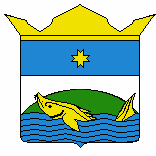 Администрация муниципального образования «Мазунинское»Р А С П О Р Я Ж Е Н И Е23.09.2013                                      с. Мазунино                                              № 28О назначении ответственного за выемкукорреспонденции из ящика «Для сбора обращений граждан о фактах незаконного оборота наркотиков»          В целях предупреждения правонарушений в сфере незаконного оборота наркотических средств:Назначить Старчикову Татьяну Владимировну, ведущего специалиста-эксперта Администрации МО «Мазунинское» за выемку корреспонденции (писем) из ящика «Для сбора обращений граждан о фактах незаконного оборота наркотиков»Проверку ящика осуществлять ежедневноИнформацию направлять в ФСКН, либо иные правоохранительные органыКонтроль за данным распоряжением оставляю за собой.Глава МО «Мазунинское»                                                              М.Л. Шергина